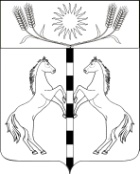 РЕШЕНИЕСОВЕТА КАНЕЛОВСКОГО  СЕЛЬСКОГО ПОСЕЛЕНИЯ СТАРОМИНСКОГО РАЙОНА ТРЕТЬЕГО СОЗЫВАот 06.10.2016                		                                                                        № 20.8ст-ца КанеловскаяОб утверждении порядка предотвращения и  (или) урегулирования конфликта интересов главы муниципального образования Канеловское сельское поселение Староминского района
В соответствии с Федеральным законом от 25 декабря 2008 № 273-ФЗ «О противодействии коррупции», руководствуясь статьёй 26 Устава Канеловского сельского поселения Староминского района Совет Канеловского сельского поселения Староминского района, р е ш и л:1. Утвердить порядок предотвращения и урегулирования конфликта интересов главы муниципального образования Канеловское сельское поселение Староминского района (прилагается).2. Обнародовать настоящее решение и разместить на официальном сайте администрации Канеловского сельского поселения Староминского района.3. Контроль за выполнением настоящего решения возложить на комиссию по вопросам образования, здравоохранения, социальной защите населения, культуре, спорту, молодежи, взаимодействию с общественными организациями и СМИ Совета Канеловского сельского поселения Староминского района (Пряморуков Т.М.).4.Решение вступает в силу со дня его официального обнародования.Председательствующий на сессии                                                   Л.И.ПавловаИсполняющий обязанности главыКанеловского сельского поселения  Староминского района                                                                         А.П.ЕвтенкоПорядок
предотвращения и урегулирования конфликта интересов главы муниципального образования Канеловское сельское поселение Староминского районаРаздел I. Общие положения1. Настоящий Порядок предотвращения и урегулирования конфликта интересов (далее – Порядок) устанавливает порядок действий при возникшем конфликте интересов или возможности его возникновения для главы муниципального образования Канеловское сельское поселение Староминского района (далее - главы).2. Под конфликтом интересов понимается ситуация, при которой личная заинтересованность (прямая или косвенная) лица, замещающего должность главы, влияет или может повлиять на надлежащее, объективное и беспристрастное осуществление полномочий.3. Под личной заинтересованностью понимается возможность получения доходов в виде денег, иного имущества, в том числе имущественных прав, услуг имущественного характера, результатов выполненных работ или каких-либо выгод (преимуществ) лицом, указанным в части 1 настоящего порядка, и (или) состоящими с ним в близком родстве или свойстве лицами (родителями, супругами, детьми, братьями, сестрами, а также братьями, сестрами, родителями, детьми супругов и супругами детей), гражданами или организациями, с которыми лицо, указанное в части 1 настоящего порядка, и (или) лица, состоящие с ним в близком родстве или свойстве, связаны имущественными, корпоративными или иными близкими отношениями.Раздел II. Основные требования к предотвращению и (или) урегулированию конфликта интересов4. Лицо, замещающее должность главы, обязано принимать меры по недопущению любой возможности возникновения конфликта интересов.5. Лицо, замещающее должность главы, обязано в письменной форме уведомить Совет Канеловского сельского поселения Староминского района о возникшем конфликте интересов или о возможности его возникновения, как только ему станет об этом известно (далее - уведомление).6. В уведомлении указывается (форма уведомления приведена в приложении № 1 к настоящему порядку):- фамилия, имя, отчество лица, замещающего должность главы;- наименование муниципальной должности,- информация о ситуации, при которой личная заинтересованность (прямая или косвенная) главы, влияет или может повлиять на надлежащее,  объективное и беспристрастное осуществление им полномочий;- информация о возможности получения доходов в виде денег, иного имущества, в том числе имущественных прав,  услуг имущественного характера, результатов выполненных работ или каких-либо выгод (преимуществ) главой  и (или) состоящими с ним в близком родстве или свойстве лицами (родителями, супругами, детьми, братьями, сестрами, а также братьями, сестрами, родителями, детьми супругов и супругами детей), гражданами или организациями, с которыми лицо, указанное в части 1 настоящего порядка, и (или) лица, состоящие с ним в близком родстве или свойстве, связаны имущественными, корпоративными или иными близкими отношениями;- предлагаемые меры по предотвращению конфликта интересов;- намерение лично присутствовать (отсутствовать) на заседании Совета Канеловского сельского поселения Староминского района;- дата подачи уведомления;- подпись лица, замещающего должность главы.7. Регистрация уведомлений о возникшем конфликте интересов или о возможности его возникновения, письменной информации об этом из иных источников осуществляется в Журнале учета входящей документации в день поступления уведомления (форма уведомления приведена в приложении № 2 к настоящему порядку).8. Предотвращение или урегулирование конфликта интересов лица, замещающего должность главы, являющегося стороной конфликта интересов, может состоять в отставке его по собственному желанию в установленном порядке и (или) в отказе его от выгоды, явившейся причиной возникновения конфликта интересов, а также в передаче принадлежащих ему ценных бумаг, акций (долей участия, паёв в уставных (складочных) капиталах организаций) в доверительное управление в соответствии с гражданским законодательством, и иных способов, позволяющих предотвратить либо урегулировать  конфликт интересов.9. Предотвращение или урегулирование конфликта интересов, стороной которого является лицо, замещающее должность главы, осуществляется путем отвода или самоотвода указанного лица в случаях и порядке, предусмотренных законодательством Российской Федерации.10. Непринятие лицом, замещающим должность главы, являющимся стороной конфликта интересов, мер по предотвращению или урегулированию конфликта интересов является правонарушением, влекущим досрочное прекращение полномочий (удаление в отставку) в связи с утратой доверия в соответствии с законодательством Российской Федерации.11. Лицо, замещающее должность главы, которому стало известно о возникновении у подчиненного ему лица личной заинтересованности, которая приводит или может привести к конфликту интересов, досрочно прекращает полномочия (удаляется в отставку) в связи с утратой доверия также в случае непринятия им мер по предотвращению и (или) урегулированию конфликта интересов, стороной которого является подчиненное ему лицо.Раздел III. Организация проверки информации о возникшем конфликте интересов или о возможности его возникновения у лица, замещающего должность главы муниципального образования, принятие решения по ее итогам12. При поступлении уведомления лица, замещающего должность главы, о возникшем конфликте интересов или о возможности его возникновения либо письменной информации, поступившей из источников (далее - информация), установленных нормативным правовым актом Совета Канеловского сельского поселения Староминского района, председатель Совета Канеловского сельского поселения Староминского района в течение 5 рабочих дней поручает депутатской комиссии по вопросам образования, здравоохранения, социальной защите населения, культуре, спорту, молодежи, взаимодействию с общественными организациями и СМИ провести предварительное рассмотрение (проверку) уведомления, информации.Порядок и основания проведения проверки определяются нормативным правовым актом Совета Канеловского сельского поселения Староминского района.Информация анонимного характера не может служить основанием для проведения проверки.13. В ходе предварительного рассмотрения (проверки) уведомления, информации члены депутатской комиссии по вопросам образования, здравоохранения, социальной защите населения, культуре, спорту, молодежи, взаимодействию с общественными организациями и СМИ  имеют право получать от лица, направившего уведомление, информацию, письменные пояснения по изложенным в них обстоятельствам. Уполномоченные должностные лица могут направлять в установленном порядке запросы в государственные органы, органы местного самоуправления и заинтересованные организации.14. По результатам предварительного рассмотрения (проверки) уведомления, информации, депутатской комиссией по вопросам образования, здравоохранения, социальной защите населения, культуре, спорту, молодежи, взаимодействию с общественными организациями и СМИ подготавливается мотивированное заключение на каждое из них.15. Уведомление, информация, а также заключение и другие материалы, полученные в ходе предварительного рассмотрения (проверки) уведомления, информации, представляются председателю представительного органа муниципального образования Канеловское сельское поселение Староминского района в течение 7 (семи) рабочих дней со дня его поступления для рассмотрения их на очередном заседании Совета Канеловского сельского поселения Староминского района.16. В случае направления запросов, указанных в абзаце втором пункта 13 настоящего Порядка, уведомления, информация, заключения и другие материалы представляются председателю представительного органа муниципального образования Канеловское сельское поселение Староминского района  в течение 45 дней со дня поступления уведомления или информации соответствующей депутатской комиссией. Данный срок может быть продлен, но не более чем на 30 дней.17. На очередном заседании Совета Канеловского сельского поселения Староминского района по результатам рассмотрения уведомления, информации, заключения и других материалов принимается одно из следующих решений:а) признать, что при осуществлении полномочий лицом, замещающим должность главы, конфликт интересов отсутствует;б) признать, что при осуществлении полномочий лицом, замещающим должность главы, личная заинтересованность приводит или может привести к конфликту интересов. В этом случае Совет Канеловского сельского поселения Староминского района рекомендует лицу, замещающему должность главы, принять меры по предотвращению или урегулированию конфликта интересов;в) признать, что  лицом, замещающим должность главы, не соблюдались требования об урегулировании конфликта интересов. В этом случае Совет Канеловского сельского поселения Староминского района принимает решение в соответствии со статьёй 13.1 Федерального закона от 25 декабря 2008 года № 273-ФЗ «О противодействии коррупции» в порядке, предусмотренном статьёй 74.1 Федерального закона от 06 октября 2003 года № 131-ФЗ «Об общих принципах организации местного самоуправления в Российской Федерации».Исполняющий обязанности главыКанеловского сельского поселения  Староминского района                                                                         А.П.ЕвтенкоПРИЛОЖЕНИЕ                                                                    УТВЕРЖДЕНрешением Совета                                                      Канеловского сельского поселенияСтароминского районаот 06.10.2016 № 20.8ПРИЛОЖЕНИЕ№1к порядку предотвращения и урегулирования конфликта интересов главы муниципального образования Канеловское сельское поселение Староминского районаФорма уведомления
о возникшем конфликте интересов или о возможности его возникновенияФорма уведомления
о возникшем конфликте интересов или о возможности его возникновенияФорма уведомления
о возникшем конфликте интересов или о возможности его возникновенияФорма уведомления
о возникшем конфликте интересов или о возможности его возникновенияФорма уведомления
о возникшем конфликте интересов или о возможности его возникновенияФорма уведомления
о возникшем конфликте интересов или о возможности его возникновенияФорма уведомления
о возникшем конфликте интересов или о возможности его возникновенияФорма уведомления
о возникшем конфликте интересов или о возможности его возникновенияФорма уведомления
о возникшем конфликте интересов или о возможности его возникновенияФорма уведомления
о возникшем конфликте интересов или о возможности его возникновенияФорма уведомления
о возникшем конфликте интересов или о возможности его возникновенияФорма уведомления
о возникшем конфликте интересов или о возможности его возникновенияФорма уведомления
о возникшем конфликте интересов или о возможности его возникновенияФорма уведомления
о возникшем конфликте интересов или о возможности его возникновенияФорма уведомления
о возникшем конфликте интересов или о возможности его возникновения____________________________________________________________________________________________________________________________________________________________________________________________________________________________________________________________________________________________________________________________________________________________________________________________________________________________________________________________________________________________________________________________________________________________________________________________________________________________________(наименование представительного органа местного самоуправления)(наименование представительного органа местного самоуправления)(наименование представительного органа местного самоуправления)(наименование представительного органа местного самоуправления)(наименование представительного органа местного самоуправления)(наименование представительного органа местного самоуправления)отот____________________________________________________________________________________________________________________________________________________________________________________________________________________________________________________________________________________________________________________________________________________________(Ф.И.О. уведомителя, наименование муниципальной должности)(Ф.И.О. уведомителя, наименование муниципальной должности)(Ф.И.О. уведомителя, наименование муниципальной должности)(Ф.И.О. уведомителя, наименование муниципальной должности)(Ф.И.О. уведомителя, наименование муниципальной должности)(Ф.И.О. уведомителя, наименование муниципальной должности)Уведомление
о возникшем конфликте интересов или о возможности его возникновенияУведомление
о возникшем конфликте интересов или о возможности его возникновенияУведомление
о возникшем конфликте интересов или о возможности его возникновенияУведомление
о возникшем конфликте интересов или о возможности его возникновенияУведомление
о возникшем конфликте интересов или о возможности его возникновенияУведомление
о возникшем конфликте интересов или о возможности его возникновенияУведомление
о возникшем конфликте интересов или о возможности его возникновенияУведомление
о возникшем конфликте интересов или о возможности его возникновенияУведомление
о возникшем конфликте интересов или о возможности его возникновенияУведомление
о возникшем конфликте интересов или о возможности его возникновенияУведомление
о возникшем конфликте интересов или о возможности его возникновенияУведомление
о возникшем конфликте интересов или о возможности его возникновенияУведомление
о возникшем конфликте интересов или о возможности его возникновенияУведомление
о возникшем конфликте интересов или о возможности его возникновенияУведомление
о возникшем конфликте интересов или о возможности его возникновенияВ соответствии с Федеральным законом от 25.12.2008 N 273-ФЗ "О противодействии коррупции" сообщаю, что:В соответствии с Федеральным законом от 25.12.2008 N 273-ФЗ "О противодействии коррупции" сообщаю, что:В соответствии с Федеральным законом от 25.12.2008 N 273-ФЗ "О противодействии коррупции" сообщаю, что:В соответствии с Федеральным законом от 25.12.2008 N 273-ФЗ "О противодействии коррупции" сообщаю, что:В соответствии с Федеральным законом от 25.12.2008 N 273-ФЗ "О противодействии коррупции" сообщаю, что:В соответствии с Федеральным законом от 25.12.2008 N 273-ФЗ "О противодействии коррупции" сообщаю, что:В соответствии с Федеральным законом от 25.12.2008 N 273-ФЗ "О противодействии коррупции" сообщаю, что:В соответствии с Федеральным законом от 25.12.2008 N 273-ФЗ "О противодействии коррупции" сообщаю, что:В соответствии с Федеральным законом от 25.12.2008 N 273-ФЗ "О противодействии коррупции" сообщаю, что:В соответствии с Федеральным законом от 25.12.2008 N 273-ФЗ "О противодействии коррупции" сообщаю, что:В соответствии с Федеральным законом от 25.12.2008 N 273-ФЗ "О противодействии коррупции" сообщаю, что:В соответствии с Федеральным законом от 25.12.2008 N 273-ФЗ "О противодействии коррупции" сообщаю, что:В соответствии с Федеральным законом от 25.12.2008 N 273-ФЗ "О противодействии коррупции" сообщаю, что:В соответствии с Федеральным законом от 25.12.2008 N 273-ФЗ "О противодействии коррупции" сообщаю, что:В соответствии с Федеральным законом от 25.12.2008 N 273-ФЗ "О противодействии коррупции" сообщаю, что:____________________________________________________________________________________________________________________________________________________________________________________________________________________________________________________________________________________________________________________________________________________________________________________________________________________________________________________________________________________________________________________________________________________________________________________________________________________________________________________________________________________________________________________________________________________________________________________________________________________________________________________________________________________________________________________________________________________________________________________________________________________________________________________________________________________________________________________________________________________________________________________________________________________________________________________________________________________________________________________________________________________________________________________________________________________________________________________________________________________________________________________________________________________________________________________________________________________________________________________________________________________________________________________________________________________________________________________________________________________________________________________________________________________________________________________________________________________________________________________________________________________________________________________________________________________________________________________________________________________________________________________________________________________________________________________________________________________________________________________________________________________________________________________________________________________________________________________________________________________________________________________________________________________________________________________________________________________________________________________________________________________________________________________________________________________________________________________________________________________________________________________________________________________________________________________________________________________________________________________________________________________________________________________________________________________________________________________________________________________________________________________________________________________________________________________________________________________________________________________________________________________________________________________________________________________________________________________________________________________________________________________________________________________________________________________________________________________________________________________________________________________________________________________________________________________________________________________________________________________________________________________________________________________________________________________________________________________________________________________________________________________________________________________________________________________________________________________________________________________________________________________________________________________________________________________________________________________________________________(Описание личной заинтересованности, которая приводит или может привести к возникновению конфликта интересов)(Описание личной заинтересованности, которая приводит или может привести к возникновению конфликта интересов)(Описание личной заинтересованности, которая приводит или может привести к возникновению конфликта интересов)(Описание личной заинтересованности, которая приводит или может привести к возникновению конфликта интересов)(Описание личной заинтересованности, которая приводит или может привести к возникновению конфликта интересов)(Описание личной заинтересованности, которая приводит или может привести к возникновению конфликта интересов)(Описание личной заинтересованности, которая приводит или может привести к возникновению конфликта интересов)(Описание личной заинтересованности, которая приводит или может привести к возникновению конфликта интересов)(Описание личной заинтересованности, которая приводит или может привести к возникновению конфликта интересов)(Описание личной заинтересованности, которая приводит или может привести к возникновению конфликта интересов)(Описание личной заинтересованности, которая приводит или может привести к возникновению конфликта интересов)(Описание личной заинтересованности, которая приводит или может привести к возникновению конфликта интересов)(Описание личной заинтересованности, которая приводит или может привести к возникновению конфликта интересов)(Описание личной заинтересованности, которая приводит или может привести к возникновению конфликта интересов)(Описание личной заинтересованности, которая приводит или может привести к возникновению конфликта интересов)_________________________________________________________________________________________________________________________________________________________________________________________________________________________________________________________________________________________________________________________________________________________________________________________________________________________________________________________________________________________________________________________________________________________________________________________________________________________________________________________________________________________________________________________________________________________________________________________________________________________________________________________________________________________________________________________________________________________________________________________________________________________________________________________________________________________________________________________________________________________________________________________________________________________________________________________________________________________________________________________________________________________________________________________________________________________________________________________________________________________________________________________________________________________________________________________________________________________________________________________________________________________________________________________________________________________________________________________________________________________________________________________________________________________________________________________________________________________________________________________________________________________________________________________________________________________________________________________________________________________________________________________________________________________________________________________________________________________________________________________________________________________________________________________________________________________________________________________________________________________________________________________________________________________________________________________________________________________________________________________________________________________________________________________________________________________________________________________________________________________________________________________________________________________________________________________________________________________________________________________________________________________________________________________________________________________________________________________________________________________________________________________________________________________________(Описание полномочий, на исполнение которых может негативно повлиять либо негативно влияет личная заинтересованность)_________________________________________________________________________________________________________________________________________________________________________________________________________________________________________________________________________________________________________________________________________________________________________________________________(Описание полномочий, на исполнение которых может негативно повлиять либо негативно влияет личная заинтересованность)_________________________________________________________________________________________________________________________________________________________________________________________________________________________________________________________________________________________________________________________________________________________________________________________________(Описание полномочий, на исполнение которых может негативно повлиять либо негативно влияет личная заинтересованность)_________________________________________________________________________________________________________________________________________________________________________________________________________________________________________________________________________________________________________________________________________________________________________________________________(Описание полномочий, на исполнение которых может негативно повлиять либо негативно влияет личная заинтересованность)_________________________________________________________________________________________________________________________________________________________________________________________________________________________________________________________________________________________________________________________________________________________________________________________________(Описание полномочий, на исполнение которых может негативно повлиять либо негативно влияет личная заинтересованность)_________________________________________________________________________________________________________________________________________________________________________________________________________________________________________________________________________________________________________________________________________________________________________________________________(Описание полномочий, на исполнение которых может негативно повлиять либо негативно влияет личная заинтересованность)_________________________________________________________________________________________________________________________________________________________________________________________________________________________________________________________________________________________________________________________________________________________________________________________________(Описание полномочий, на исполнение которых может негативно повлиять либо негативно влияет личная заинтересованность)_________________________________________________________________________________________________________________________________________________________________________________________________________________________________________________________________________________________________________________________________________________________________________________________________(Описание полномочий, на исполнение которых может негативно повлиять либо негативно влияет личная заинтересованность)_________________________________________________________________________________________________________________________________________________________________________________________________________________________________________________________________________________________________________________________________________________________________________________________________(Описание полномочий, на исполнение которых может негативно повлиять либо негативно влияет личная заинтересованность)_________________________________________________________________________________________________________________________________________________________________________________________________________________________________________________________________________________________________________________________________________________________________________________________________(Описание полномочий, на исполнение которых может негативно повлиять либо негативно влияет личная заинтересованность)_________________________________________________________________________________________________________________________________________________________________________________________________________________________________________________________________________________________________________________________________________________________________________________________________(Описание полномочий, на исполнение которых может негативно повлиять либо негативно влияет личная заинтересованность)_________________________________________________________________________________________________________________________________________________________________________________________________________________________________________________________________________________________________________________________________________________________________________________________________(Описание полномочий, на исполнение которых может негативно повлиять либо негативно влияет личная заинтересованность)_________________________________________________________________________________________________________________________________________________________________________________________________________________________________________________________________________________________________________________________________________________________________________________________________(Описание полномочий, на исполнение которых может негативно повлиять либо негативно влияет личная заинтересованность)_________________________________________________________________________________________________________________________________________________________________________________________________________________________________________________________________________________________________________________________________________________________________________________________________(Описание полномочий, на исполнение которых может негативно повлиять либо негативно влияет личная заинтересованность)_________________________________________________________________________________________________________________________________________________________________________________________________________________________________________________________________________________________________________________________________________________________________________________________________(Описание полномочий, на исполнение которых может негативно повлиять либо негативно влияет личная заинтересованность)_________________________________________________________________________________________________________________________________________________________________________________________________________________________________________________________________________________________________________________________________________________________________________________________________(предлагаемые меры по предотвращению или урегулированию конфликта интересов)Намереваюсь (не намереваюсь) лично присутствовать на заседании Совета Канеловского сельского поселения Староминского района при рассмотрении настоящего уведомления (нужное подчеркнуть)(предлагаемые меры по предотвращению или урегулированию конфликта интересов)Намереваюсь (не намереваюсь) лично присутствовать на заседании Совета Канеловского сельского поселения Староминского района при рассмотрении настоящего уведомления (нужное подчеркнуть)(предлагаемые меры по предотвращению или урегулированию конфликта интересов)Намереваюсь (не намереваюсь) лично присутствовать на заседании Совета Канеловского сельского поселения Староминского района при рассмотрении настоящего уведомления (нужное подчеркнуть)(предлагаемые меры по предотвращению или урегулированию конфликта интересов)Намереваюсь (не намереваюсь) лично присутствовать на заседании Совета Канеловского сельского поселения Староминского района при рассмотрении настоящего уведомления (нужное подчеркнуть)(предлагаемые меры по предотвращению или урегулированию конфликта интересов)Намереваюсь (не намереваюсь) лично присутствовать на заседании Совета Канеловского сельского поселения Староминского района при рассмотрении настоящего уведомления (нужное подчеркнуть)(предлагаемые меры по предотвращению или урегулированию конфликта интересов)Намереваюсь (не намереваюсь) лично присутствовать на заседании Совета Канеловского сельского поселения Староминского района при рассмотрении настоящего уведомления (нужное подчеркнуть)(предлагаемые меры по предотвращению или урегулированию конфликта интересов)Намереваюсь (не намереваюсь) лично присутствовать на заседании Совета Канеловского сельского поселения Староминского района при рассмотрении настоящего уведомления (нужное подчеркнуть)(предлагаемые меры по предотвращению или урегулированию конфликта интересов)Намереваюсь (не намереваюсь) лично присутствовать на заседании Совета Канеловского сельского поселения Староминского района при рассмотрении настоящего уведомления (нужное подчеркнуть)(предлагаемые меры по предотвращению или урегулированию конфликта интересов)Намереваюсь (не намереваюсь) лично присутствовать на заседании Совета Канеловского сельского поселения Староминского района при рассмотрении настоящего уведомления (нужное подчеркнуть)(предлагаемые меры по предотвращению или урегулированию конфликта интересов)Намереваюсь (не намереваюсь) лично присутствовать на заседании Совета Канеловского сельского поселения Староминского района при рассмотрении настоящего уведомления (нужное подчеркнуть)(предлагаемые меры по предотвращению или урегулированию конфликта интересов)Намереваюсь (не намереваюсь) лично присутствовать на заседании Совета Канеловского сельского поселения Староминского района при рассмотрении настоящего уведомления (нужное подчеркнуть)(предлагаемые меры по предотвращению или урегулированию конфликта интересов)Намереваюсь (не намереваюсь) лично присутствовать на заседании Совета Канеловского сельского поселения Староминского района при рассмотрении настоящего уведомления (нужное подчеркнуть)(предлагаемые меры по предотвращению или урегулированию конфликта интересов)Намереваюсь (не намереваюсь) лично присутствовать на заседании Совета Канеловского сельского поселения Староминского района при рассмотрении настоящего уведомления (нужное подчеркнуть)(предлагаемые меры по предотвращению или урегулированию конфликта интересов)Намереваюсь (не намереваюсь) лично присутствовать на заседании Совета Канеловского сельского поселения Староминского района при рассмотрении настоящего уведомления (нужное подчеркнуть)(предлагаемые меры по предотвращению или урегулированию конфликта интересов)Намереваюсь (не намереваюсь) лично присутствовать на заседании Совета Канеловского сельского поселения Староминского района при рассмотрении настоящего уведомления (нужное подчеркнуть)______________________________________________________________________________________________________________________________________________________________________________________________________________________________________________________(дата)(дата)(дата)(дата)(подпись)(подпись)(инициалы и фамилия)(инициалы и фамилия)(инициалы и фамилия)Уведомление зарегистрировано в Журнале учета уведомлений о возникшем конфликте интересов или о возможности его возникновения, письменной информации об этом из иных источниковУведомление зарегистрировано в Журнале учета уведомлений о возникшем конфликте интересов или о возможности его возникновения, письменной информации об этом из иных источниковУведомление зарегистрировано в Журнале учета уведомлений о возникшем конфликте интересов или о возможности его возникновения, письменной информации об этом из иных источниковУведомление зарегистрировано в Журнале учета уведомлений о возникшем конфликте интересов или о возможности его возникновения, письменной информации об этом из иных источниковУведомление зарегистрировано в Журнале учета уведомлений о возникшем конфликте интересов или о возможности его возникновения, письменной информации об этом из иных источниковУведомление зарегистрировано в Журнале учета уведомлений о возникшем конфликте интересов или о возможности его возникновения, письменной информации об этом из иных источниковУведомление зарегистрировано в Журнале учета уведомлений о возникшем конфликте интересов или о возможности его возникновения, письменной информации об этом из иных источниковУведомление зарегистрировано в Журнале учета уведомлений о возникшем конфликте интересов или о возможности его возникновения, письменной информации об этом из иных источниковУведомление зарегистрировано в Журнале учета уведомлений о возникшем конфликте интересов или о возможности его возникновения, письменной информации об этом из иных источниковУведомление зарегистрировано в Журнале учета уведомлений о возникшем конфликте интересов или о возможности его возникновения, письменной информации об этом из иных источниковУведомление зарегистрировано в Журнале учета уведомлений о возникшем конфликте интересов или о возможности его возникновения, письменной информации об этом из иных источниковУведомление зарегистрировано в Журнале учета уведомлений о возникшем конфликте интересов или о возможности его возникновения, письменной информации об этом из иных источниковУведомление зарегистрировано в Журнале учета уведомлений о возникшем конфликте интересов или о возможности его возникновения, письменной информации об этом из иных источниковУведомление зарегистрировано в Журнале учета уведомлений о возникшем конфликте интересов или о возможности его возникновения, письменной информации об этом из иных источниковУведомление зарегистрировано в Журнале учета уведомлений о возникшем конфликте интересов или о возможности его возникновения, письменной информации об этом из иных источников"____"__________________________201201_г. Nг. N________________________________________________________________(подпись, Ф.И.О. ответственного лица)ПРИЛОЖЕНИЕ № 2к порядку предотвращения и урегулирования конфликта интересов главы муниципального образования Канеловское сельское поселение Староминского районаФорма
Журнала учета уведомлений о возникшем конфликте интересов или о возможности его возникновения, письменной информации об этом из иных источниковФорма
Журнала учета уведомлений о возникшем конфликте интересов или о возможности его возникновения, письменной информации об этом из иных источниковФорма
Журнала учета уведомлений о возникшем конфликте интересов или о возможности его возникновения, письменной информации об этом из иных источниковФорма
Журнала учета уведомлений о возникшем конфликте интересов или о возможности его возникновения, письменной информации об этом из иных источниковФорма
Журнала учета уведомлений о возникшем конфликте интересов или о возможности его возникновения, письменной информации об этом из иных источниковФорма
Журнала учета уведомлений о возникшем конфликте интересов или о возможности его возникновения, письменной информации об этом из иных источников№
п/пДата подачи уведомления, поступления иной информацииФамилия, имя, отчество лица, подавшего уведомление либо представившего иную информациюНаименование муниципальной должности лица, подавшего уведомление, либо в отношении которого поступила иная информацияФамилия, инициалы, должность, подпись лица, принявшего уведомление, иную информациюПримечание